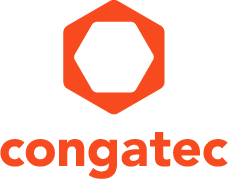 コンガテック　組込みデザインのEDMサービスを提供製品のライフサイクル全体を通して顧客をサポートするEDM（Embedded Design & Manufacturing）サービス
Tokyo, Japan, 6 Jan 2015 * *組込コンピュータモジュール及びシングルボードコンピュータのリーディングメーカー・コンガテックAGは、 EDM（Embedded Design & Manufacturing）サービスに乗り出して事業ネットワークを広げる。高品質コンピュータモジュール製造分野におけるコンガテックの豊かな経験は、クライアント側における開発のリードタイム短縮とコスト削減というシナジー効果をもたらす。分厚いノウハウとしっかりとした基盤があるので、顧客はカスタムデザインとソリューションをそのまま外部調達することが可能となる。費用対効果の優れた標準ソリューションから個別のEDMサービスプロジェクトまでをカバーする「ワンストップ･サプライヤー」のコンガテック社なら、x86 からARMまで、標準的なフォームファクターからシングルボードやコンピュータモジュールまで、関連テクノロジーを一手にサポートすることが可能であり、EDMサービスプロジェクトにおいては、特定のクライアント向けのシステムをサポートするサービスプロバイダーの役割を果たすことになる。コンガテックEDMサービスプロジェクトはデザインの段階からスタートして、プロジェクト管理、特定のハード及びソフトの開発、製造管理、システム統合、グローバル物流体制、そして技術的なサポート提供までを含んでいる。 コンガテックのマシアス・クラインCOOによると、「弊社の新しいサービスは組込みコンピュータソリューションにおける選択肢の幅を広げるものと確信しており、クライアント側のアプリケーションが簡素化され、費用対効果がよくなるので、クライアントの競争力向上につながる。」congatecについて congatecはドイツのデッゲンドルフに本社を置くQseven、 COM Express、 XTX 、ETX、SBCやODMサービスなどの工業用コンピュータモジュールの専業メーカです。congatecの製品は、産業用オートメーション、医療技術、自動車関連、航空宇宙や輸送などの業界やアプリケーションの様々な用途に対応できます。コアな知識や技術ノウハウとして、包括的なドライバやボードサポートパッケージ（board support packages）と同様に拡張されたユニークなBIOS機能があります。デザイン・インの段階以降も、製品のライフサイクル・マネジメントを通してサポートを提供いたします。弊社の製品は、現代の品質基準に従った専門サービプロバイダによって製造しています。現在、congatecは台湾、日本、米国、オーストラリア、チェコ共和国と中国に160名の従業員と事業所を持っています。詳しくは、 www.congatec.jp へアクセスしてください。 * * * Reader Enquiries:                   Press Contact:congatec Japan K.K.congatec Japan K.K.Eric HsuCrysta LeePhone: +81-3-64359250Phone: +886-2-27754645sales-jp@congatec.comwww.congatec.jp crysta.lee@congatec.comwww.congatec.jp